Invitation for BidsUkraineServing People, Improving HealthLoan No.: 8475-UAContract Title: Medical equipment for the operating Cardiological Center, primary and secondary health care facilitiesReference No.: ICB 5.2.1.1The government of Ukraine has received financing from the World Bank in the form of a “loan” No. 8475-UA toward the cost of Serving People, Improving Health Project, and intends to apply part of the proceeds toward payments under the contract for the supply of medical equipment for the operating Cardiological Center, primary and secondary health care facilities. Bidding will be conducted according to regulations and procedures of the World Bank.The Health Care Department of Vinnytsia Oblast State Administration now invites sealed bids from eligible bidders for the purchase of the following goods:Lot №1: ICB-5.2.1.1/1Intra-aortic balloon pump – 1 pc.Consumables for intra-aortic balloon pump - intra-aortic balloon catheters.  Kit № 1 – 1 kitConsumables for intra-aortic balloon pump - intra-aortic balloon catheters. Kit № 2 – 1 kitLot № 2: ICB-5.2.1.1/2C-arm digital mobile x-ray diagnostic system used in interventional cardiology and cardiosurgery with x-ray transparent mobile imaging operation table – 1 pc.Lot № 3: ICB-5.2.1.1/3Universal digital ultrasound diagnostic system – 1 pc.Lot № 4: ICB-5.2.1.1/4Semi-automatic coagulometer – 1 pc.Consumables (reagents) for the coagulometer - 1 kit Biochemical analyzer – 1 pc.Consumables (reagents) for the biochemical analyzer – 1 kitAutomatic laboratory dispensers with constant volume 10 µL – 1 pc.Automatic laboratory dispensers with constant volume 20 µL – 1 pc.Automatic laboratory dispensers with constant volume 100 µL – 1 pc.Microscope – 2 pcs.Automatic laboratory dispensers with variable volume 2-20 µL – 1 pc.Automatic laboratory dispensers with variable volume 20-200 µL – 1 pc.Automatic laboratory dispensers with variable volume 100-1000 µL – 1 pc.Laboratory centrifuge (12 tubes) – 1 pc.Laboratory centrifuge (24 tubes) – 1 pc.Multiparameter system for capillar blood testing – 294 pcs. Consumables for the multiparameter system for capillar blood testing (test stripes). Kit № 1 – 26250 pcs.Consumables for the multiparameter system for capillar blood testing (test stripes). Kit № 2 – 48750 pcs.Lot № 5: ICB-5.2.1.1/5ECG-recorder, 12 channels – 4 pcs.ECG-recorder, 3 channels – 20 pcs.Holter monitor of daily ECG – 2 pcs.Diagnostic automated system with treadmill stress module – 1 pc.Diagnostic automated system with cycle ergometer stress module – 32 pcs. Lot № 6: ICB-5.2.1.1/6Bedside monitor – 5 pcs.Pressure reducing support surface for adult patients – 2 pcs.Pulse oximeter for adult patients – 2 pcs.Single-channel infusion syringe-type pump – 2 pcs.Double-channel infusion syringe-type pump – 1 pc.Monitor defibrillator with cardiopulmonary resuscitation assessment function – 2 pcs.Surgery aspirator – 2 pcs.Lot № 7: ICB-5.2.1.1/7High-end artificial pulmonary ventilator (ALV) – 1 pc.The Bidders shall be entitled to submit their bids for individual lots, for any combination of lots or for all lots, as specified in the bidding documents, for the whole list of goods/services within each lot. Partial bids shall not be considered and shall be rejected as the ones that do not meet the requirements. The evaluation of bids shall be made on each individual lot. Bidders wishing to offer discounts in case of award of more than one Contract shall be able to do so if they specify the price reductions in their Letter of Bid. Bidding will be conducted through the International Competitive Bidding procedures as specified in the World Bank’s Guidelines: Procurement of Goods, Works and Non-Consulting Services under IBRD Loans and IDA Credits & Grants by World Bank Borrowers published in January 2011 (revised in July 2014) (“Procurement Guidelines”), and is open to all eligible bidders as defined in the Procurement Guidelines. In addition, please refer to paragraphs 1.6 and 1.7 setting forth the World Bank’s policy on conflict of interest. Interested eligible bidders may obtain further information and inspect the bidding documents at the address below during office hours from 10:00 to 17:00.Qualifications requirements include: (i) tax clearance certificate; (ii) at least five (5) years of experience in the manufacture of similar goods for each lot; (iii) successful completion of at least 2 (two) similar contracts (manufacture/supply, installation and maintenance of medical equipment) in the past 5 (five) years each amounting to at least:Lot 1 – 115 000 (one hundred fifteen thousand) US Dollars,Lot 2 – 380 000 (three hundred eighty thousand) US Dollars,Lot 3 – 90 000 (ninety thousand) US Dollars,Lot 4 – 210 000 (two hundred ten thousand) US Dollars,Lot 5 – 290 000 (two hundred ninety thousand) US Dollars,Lot 6 – 77 000 (seventy-seven thousand) US Dollars.Lot 7 – 80 000 (eighty thousand) US Dollars.Additional details are provided in the Bidding Documents.A complete set of bidding documents in English or Ukrainian may be purchased by interested eligible bidders upon the submission of a written application to the address below and upon payment of a nonrefundable fee of 50 USD (fifty US Dollars) or 1250.00 UAH (one thousand two hundred fifty hryvnia, 00 kop.). The method of payment will be transfer of money to the respective bank accounts:For payments made in the Ukrainian currency (hryvnia): Bank: The Main Branch of the State Treasury Service of Ukraine in Vinnytsia OblastMFO 802015a/c: 37323010093062Beneficiary: Health Care Department of Vinnytsia Oblast State AdministrationState Registration No.: 40196748Payment reference: For the bidding documents, ref. No. 5.2.1.1For payments made in US Dollars: Bank: JSC «The State Export-Import Bank of Ukraine», Kyiv, UkraineSWIFT: EXBSUAUX, MFO: 322313a/c: 25133012855000Beneficiary: State Treasury Service of Ukraine, Kyiv, UkraineState Registration No.: 37567646Payment reference: To the attention of the Health Care Department of Vinnytsia Oblast State Administration, for the bidding documents, ref. No. 5.2.1.1, fiscal revenue code 24060300All the bank fees related to the bank transfer shall be paid by the Bidders. The bidding documents shall be sent by courier or handed to a Bidder’s designated representative at the address below.Bids must be delivered to the address below before 10:00 a.m. local time on 31 August, 2017. Electronic bidding will not be permitted. Late bids will be rejected. Bids will be publicly opened in the presence of the bidders’ designated representatives and anyone who choose to attend at the address below at 10:00 a.m. local time on 31 August, 2017.All bids must be accompanied by a Bid Security or a Bid-Securing Declaration:A Bid Security shall be required for the following lots and shall amount to:Lot 1: 2 300 (two thousand three hundred) US Dollars or its equivalent in the bid currency at the exchange rate of the National Bank of Ukraine (www.bank.gov.ua) as of 14 (fourteen) days prior to the bid submission date.Lot 2: 7 600 (seven thousand six hundred) US Dollars or its equivalent in the bid currency at the exchange rate of the National Bank of Ukraine (www.bank.gov.ua) as of 14 (fourteen) days prior to the bid submission date.Lot 3: 1 800 (one thousand eight hundred) US Dollars or its equivalent in the bid currency at the exchange rate of the National Bank of Ukraine (www.bank.gov.ua) as of 14 (fourteen) days prior to the bid submission date.Lot 4: 4 200 (four thousand two hundred) US Dollars or its equivalent in the bid currency at the exchange rate of the National Bank of Ukraine (www.bank.gov.ua) as of 14 (fourteen) days prior to the bid submission date.Lot 5: 5 800 (five thousand eight hundred) US Dollars or its equivalent in the bid currency at the exchange rate of the National Bank of Ukraine (www.bank.gov.ua) as of 14 (fourteen) days prior to the bid submission date.Lot 7: 1 500 (one thousand five hundred) US Dollars or its equivalent in the bid currency at the exchange rate of the National Bank of Ukraine (www.bank.gov.ua) as of 14 (fourteen) days prior to the bid submission date.A Bid Security shall only be in the form of irrevocable bank guarantee. No other form of bid securities shall be acceptable.A Bid-Securing Declaration shall be required for the following lots: Lot 6.The address referred to above is:Health Care Department of Vinnytsia Oblast State AdministrationAttention: Olena Zhytanska, Deputy Director of the Health Care Department of Vinnytsia Oblast State Administration, Deputy Chairman of the Consultants, Goods, Works and Non-Consulting Services Selection Committee of the Subproject Management UnitAddress: 7, Khmelnytske shose st., 21036, Vinnytsia, UkraineFloor/ Room number: 2nd floor, meeting room of the Health Care Department of Vinnytsia Oblast State Administration	Telephone: + 38 (0432) 66-15-34Facsimile number: + 38 (0432) 66-15-36Electronic mail address: vinspih@gmail.com; copy to: vinspih.office@gmail.com, zhitanska@ukr.net, zlik_dor@ukr.net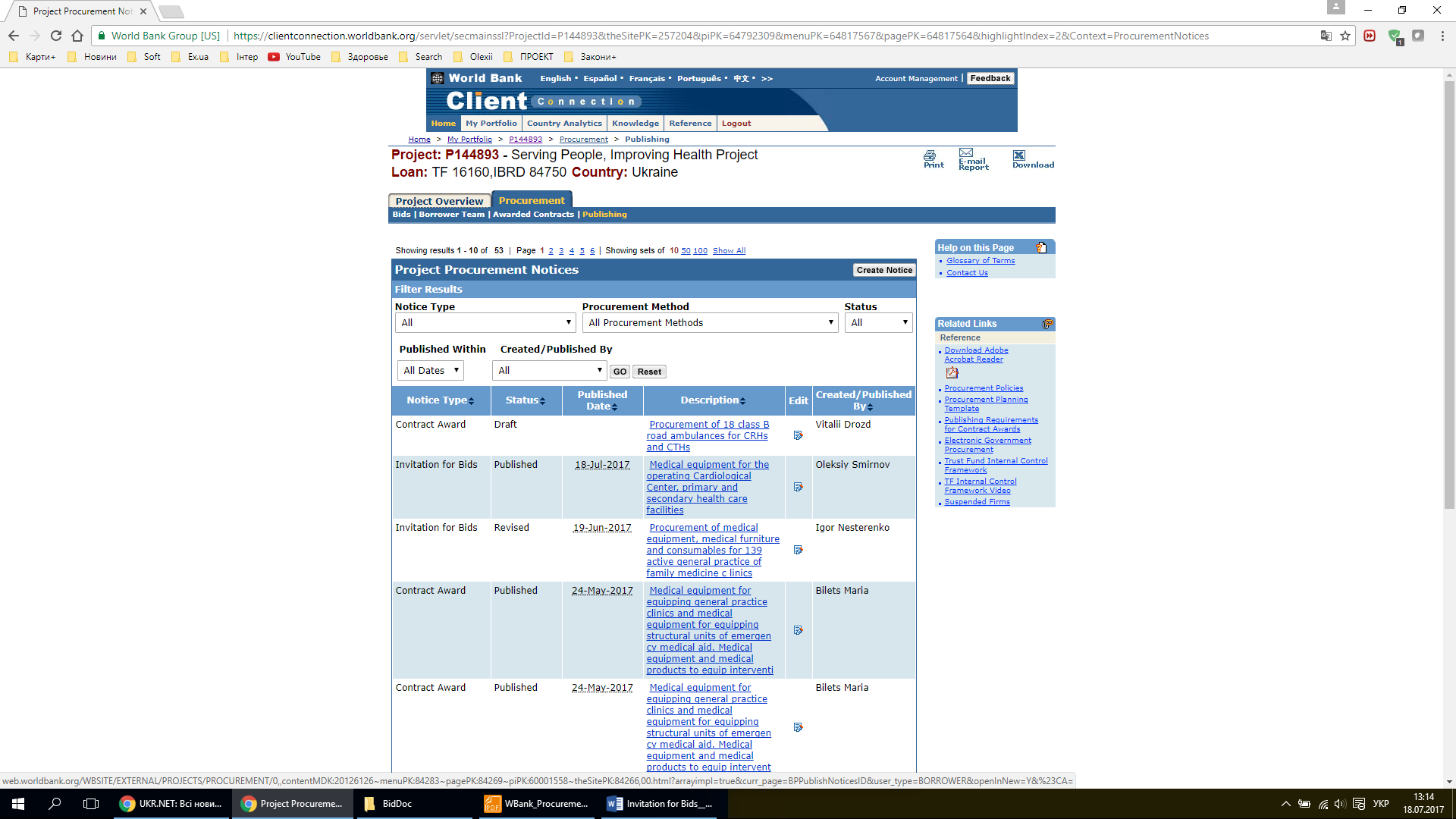 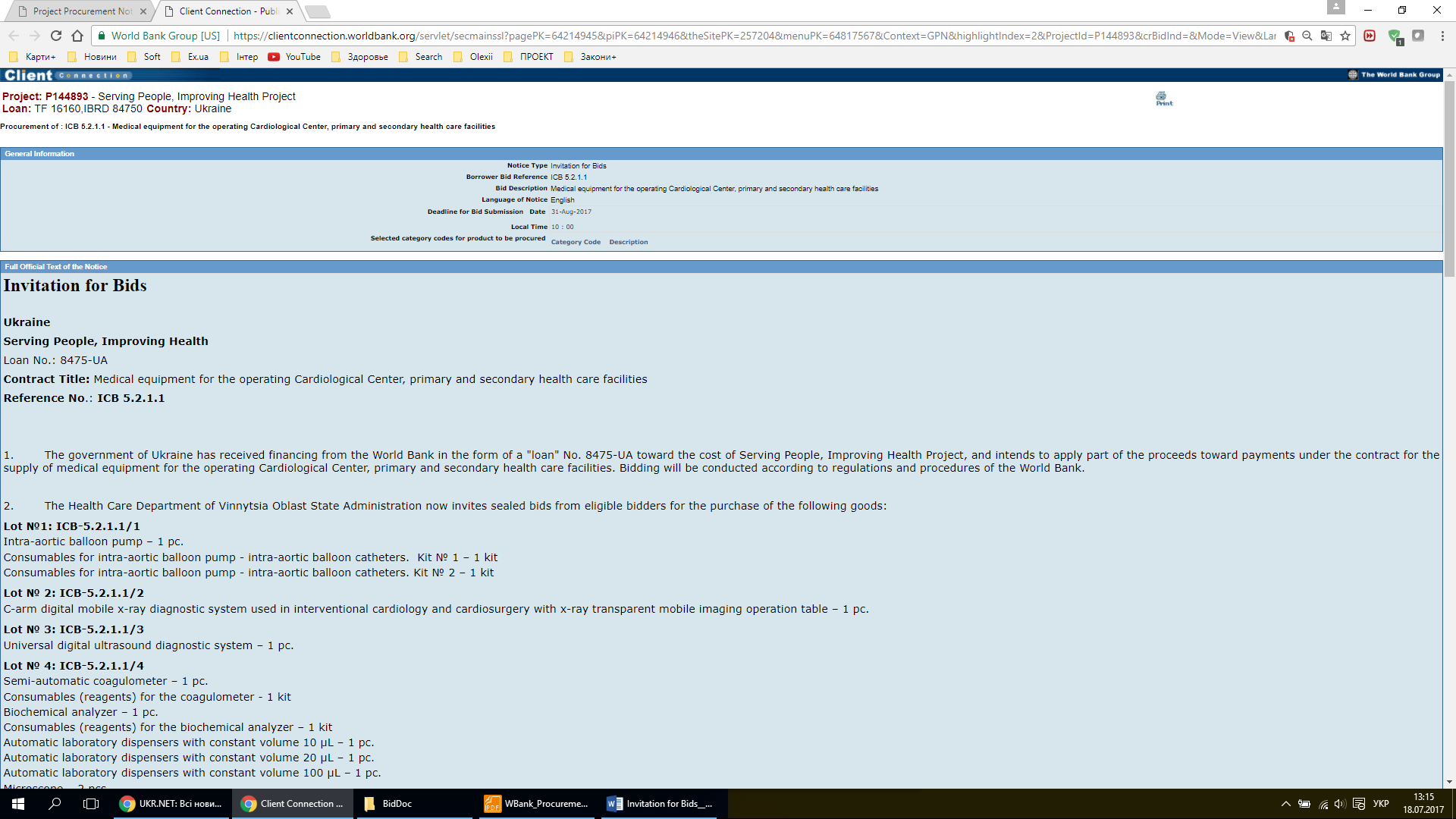 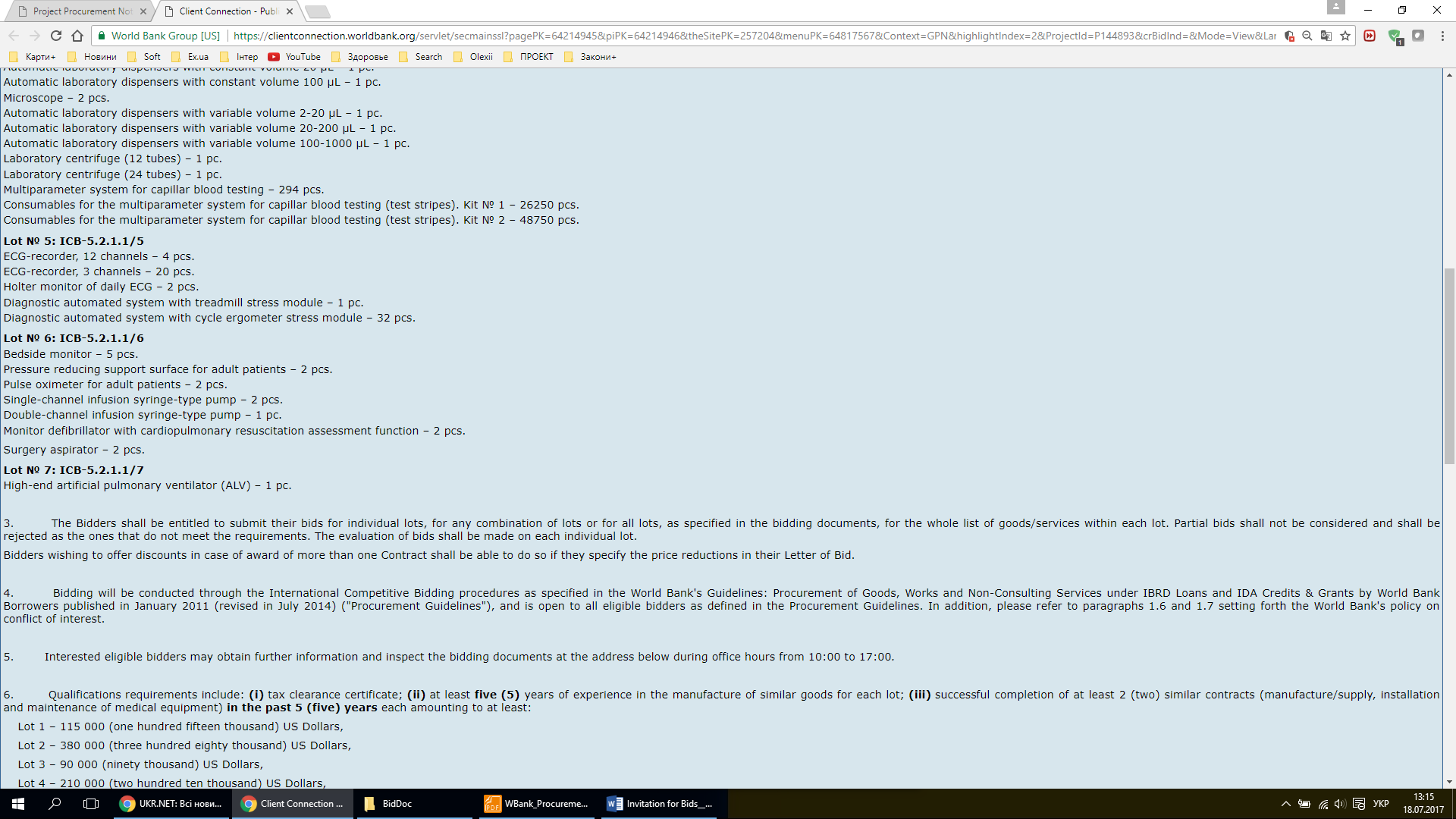 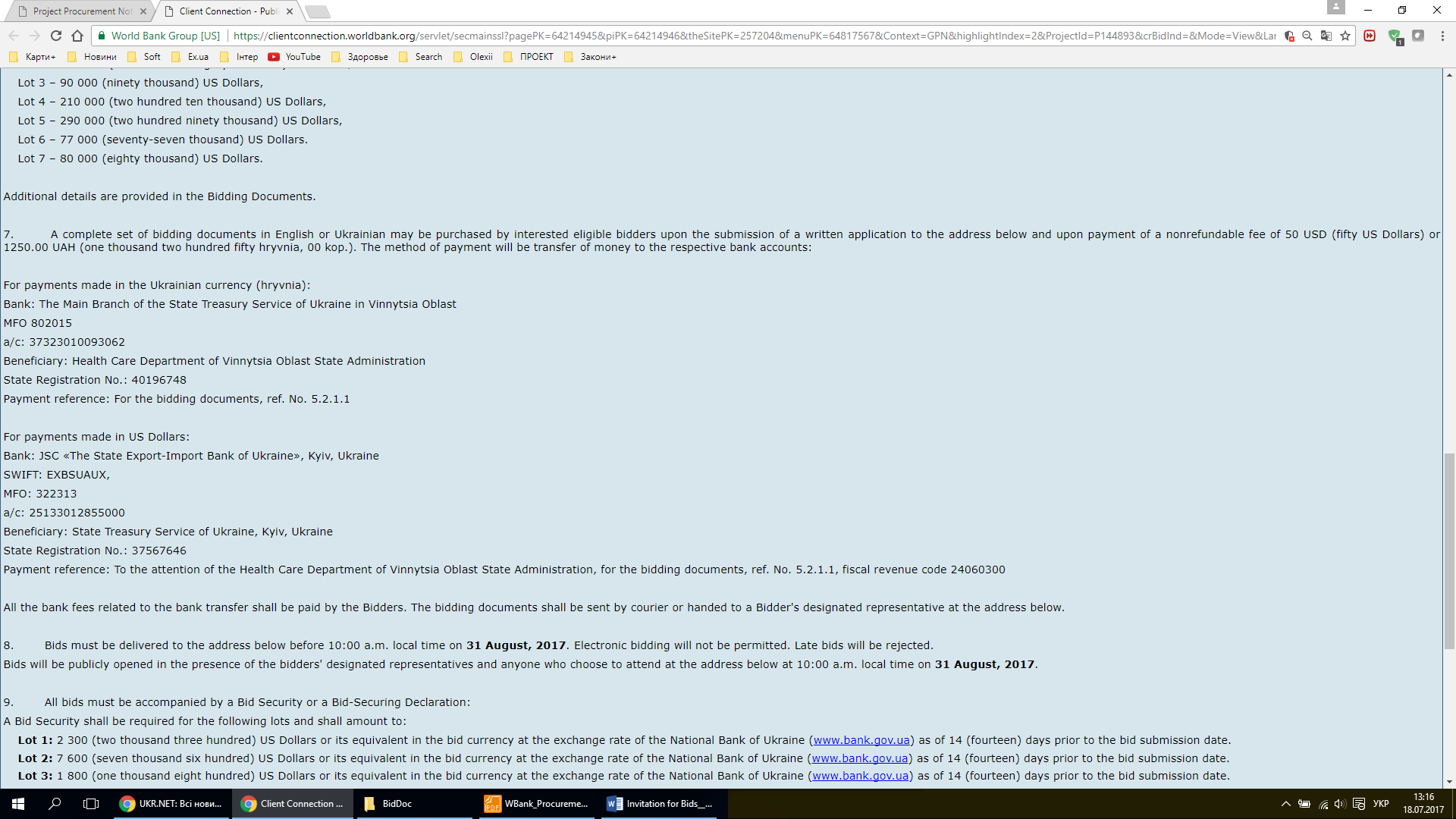 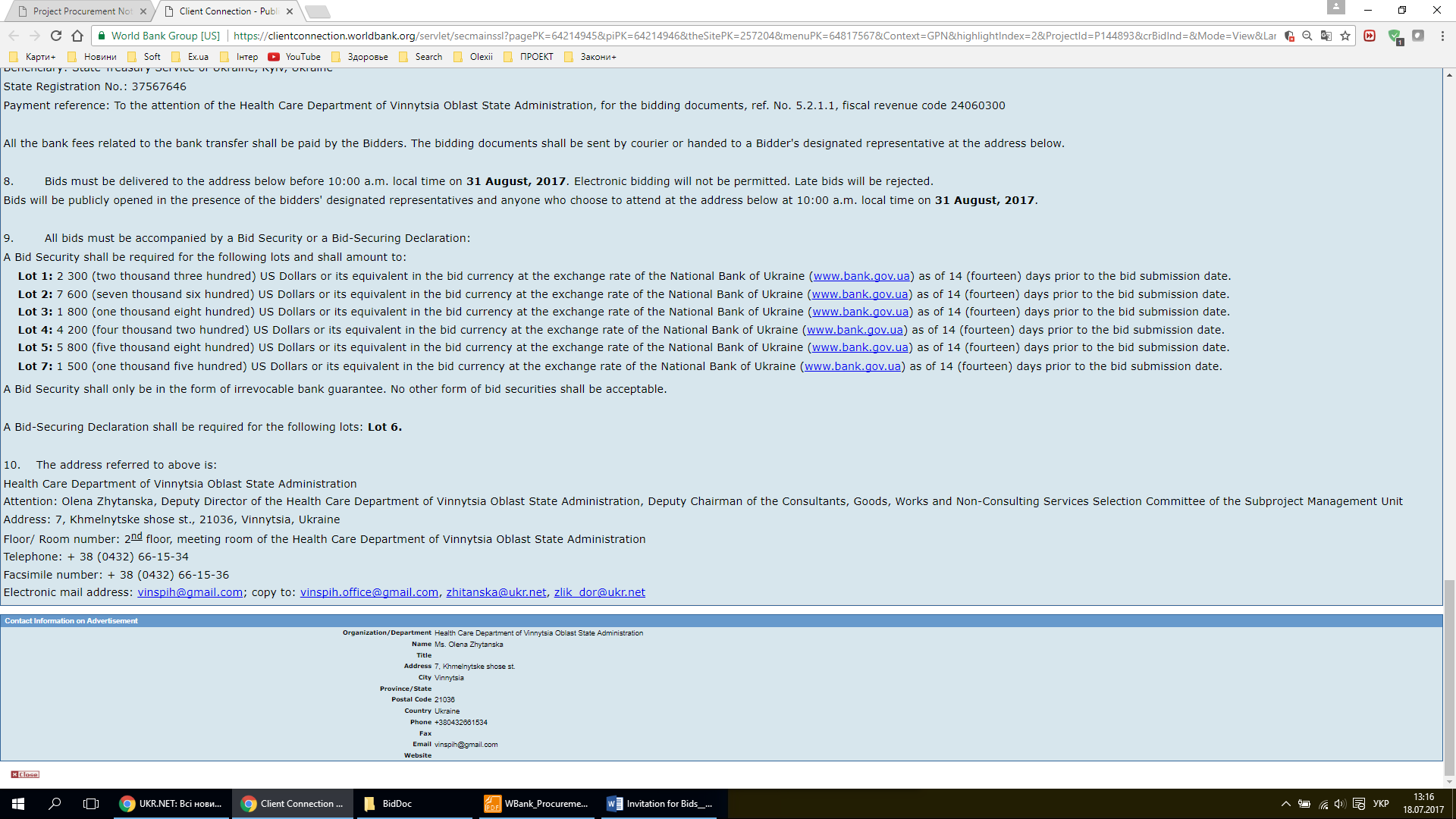 